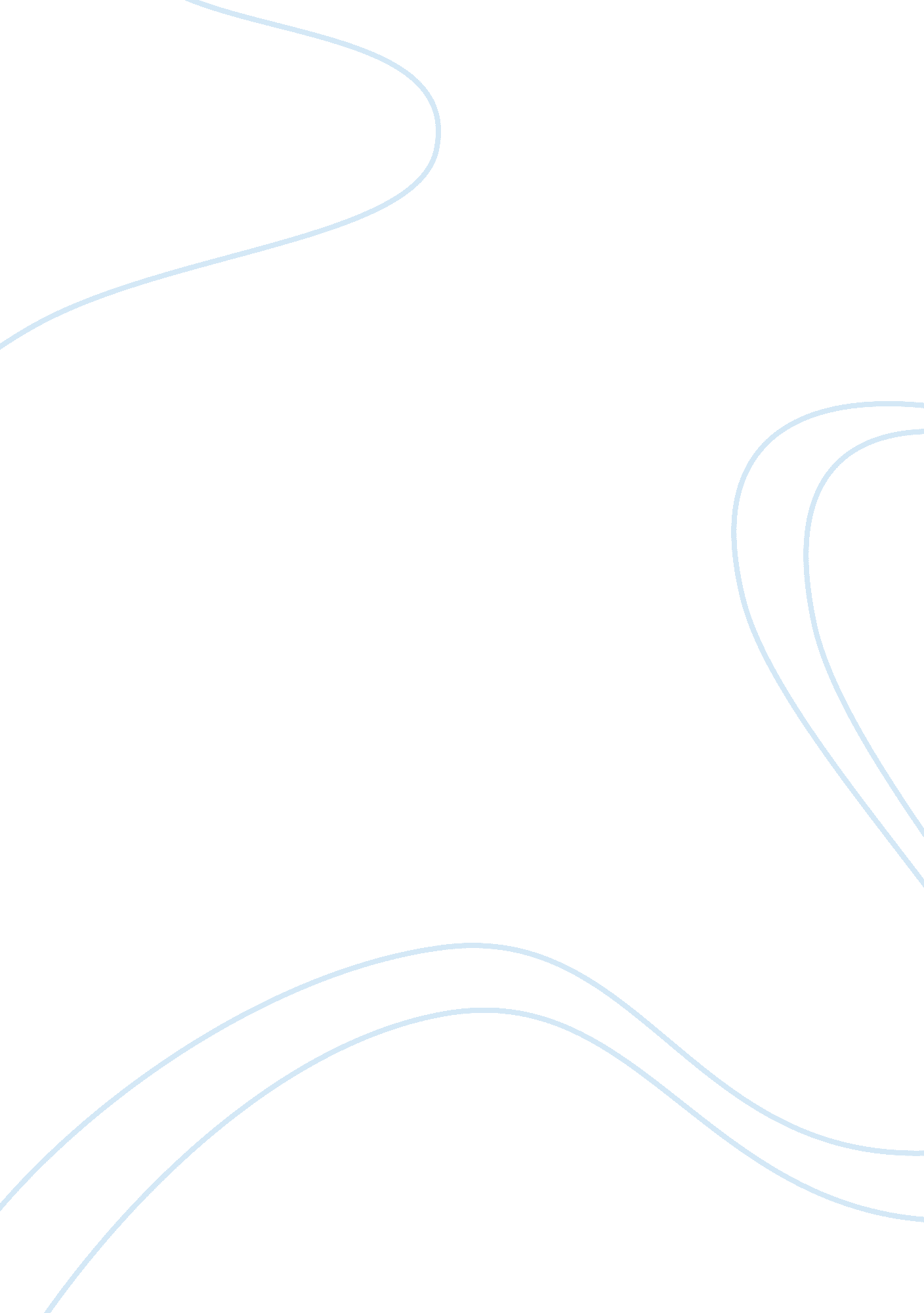 Short description: impression of oneself in societySociology, Communication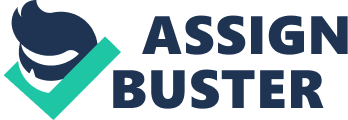 \n[toc title="Table of Contents"]\n \n \t Introduction \n \t Be on Time \n \t Act naturally \n \t Introduce Yourself Appropriately \n \t A Word About Peopleity \n \t A Winning Smile! \n \n[/toc]\n \n Introduction My topic is about people’s first impression and I believe that first impression is one of the things that people can be misjudged because of it, so people should be careful with their behavior and many other things I’ll take about to make people’s first impression on you more positive. Be on Time Somebody you are meeting for the first time isn’t keen on your ‘ great reason’ for running late. Plan to arrive a couple of minutes early. Furthermore, permit adaptability for conceivable postponements in rush hour gridlock or messing up. Arriving sooner than required is vastly improved that arriving late, pass on, and is the initial phase in making an extraordinary early introduction. Act naturally Be quiet On the off chance that you are feeling awkward and anxious, this can make the other people tense and that is a certain method to make the wrong impression. On the off chance that you are quiet and certain, so the other people will feel calmer, thus have a strong establishment for establishing that first connection a decent one. Introduce Yourself Appropriately Obviously physical appearance matters. The people you are meeting for the first time does not know you and your appearance is typically the principal piece of information he or she needs to go on. Yet, it surely does not mean you have to resemble a model to make a solid and positive early introduction. A Word About Peopleity The uplifting news is you can generally make a decent impression without add up to similarity or losing your uniqueness. Indeed, to establish a decent first connection you do need to ‘ fit in’ to some degree. Be that as it may, everything backpedals to being fitting for the circumstance. In the event that in a business setting, wear fitting business clothing. On the off chance that at a formal night get-together, wear suitable night clothing. Also, express your uniqueness properly inside that specific circumstance. A Winning Smile! As the platitude goes, ‘ smile and the world smiles as too.’ So there’s not at all like a smile to make a decent early introduction. A warm and sure smile will put both you and the other people quiet. So smiling is a victor with regards to incredible early introductions. In any case, don’t run over the edge with this – people who take this too far can appear to be undependable and smarmy, or can be believed to be ‘ lightweights.’I’d like to end my talk with a quote that says “ you never get a second chance to make a great first impression” 